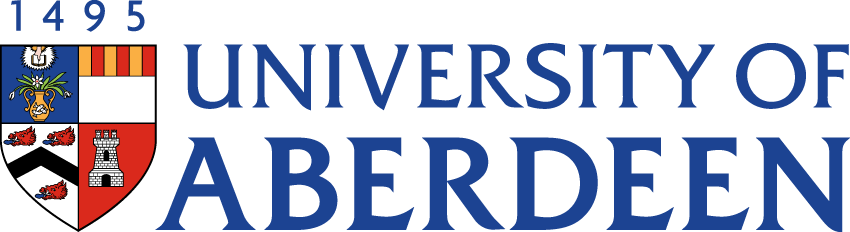 There will be a meeting of the SUSTAINABLE DEVELOPMENT COMMITTEE on MONDAY 13 NOVEMBER 2023 at 1.30pm – 2.55pm via Microsoft Teams.Heather CrabbSenior Vice-Principal’s OfficeTel: 01224 272404Email: h.crabb@abdn.ac.ukBUSINESSDECLARATION OF INTEREST:Any member or individual in attendance (including officers) who has a clear interest in a matter on the agenda must declare that interest at the meeting. Items for information will not normally be considered.FOR DISCUSSIONMINUTESMinutes of the Sustainable Development Committee meeting held on 30 August 2023	(enclosed)MATTERS ARISINGTable of Actions  		  SDC20231113.2		            	                                        SCHEDULE OF BUSINESS SESSION 2023/24 Identifying Future Strategic Discussion Topics	SDC20231113.3SUSTAINABILITY RISK REGISTER	SDC20231113.4	LIVING & WORKING SUSTAINABLYREVIEW OF GUIDING PRINCIPLES OF SUSTAINABLE BUSINESS TRAVEL	SDC20231113.5UPDATE FROM DEAN FOR ENVIRONMENTAL SUSTAINABILITY Update on Activities (Oral update)SUSTAINABLE DEVELOPMENT GOALS UPDATETHE Impact Rankings 2024 Submission (Oral update)Annual Sustainable Development Goals Report    			    SDC20231113.7.2HESPA REPORT INTEGRATING CLIMATE INTO STRATEGY & PLANNING    SDC20231113.8NET ZERONET ZERO UPDATE	SDC20231113.9PUBLIC BODIES CLIMATE CHANGE DUTIES SUBMISSION 2022/23	SDC20231113.10EDUCATIONORAL UPDATE FROM DEAN (EDUCATION)UPDATE FROM AUSA      	SDC20231113.12                                                                                                                     RESEARCHUPDATE FROM INTERDISICPLINARY CENTRES	SDC20231113.13STRATEGIC DISCUSSION TOPICRE-IMAGINING OUR CAMPUSES PROJECT (Pete Edwards Presentation)DATE OF NEXT MEETINGThe next meeting of the Sustainable Development Committee will be held on Tuesday 20 February 2024 at 10.05am via Microsoft Teams.